Guided Reading Curriculum for US and World HistoryAtkinson 2016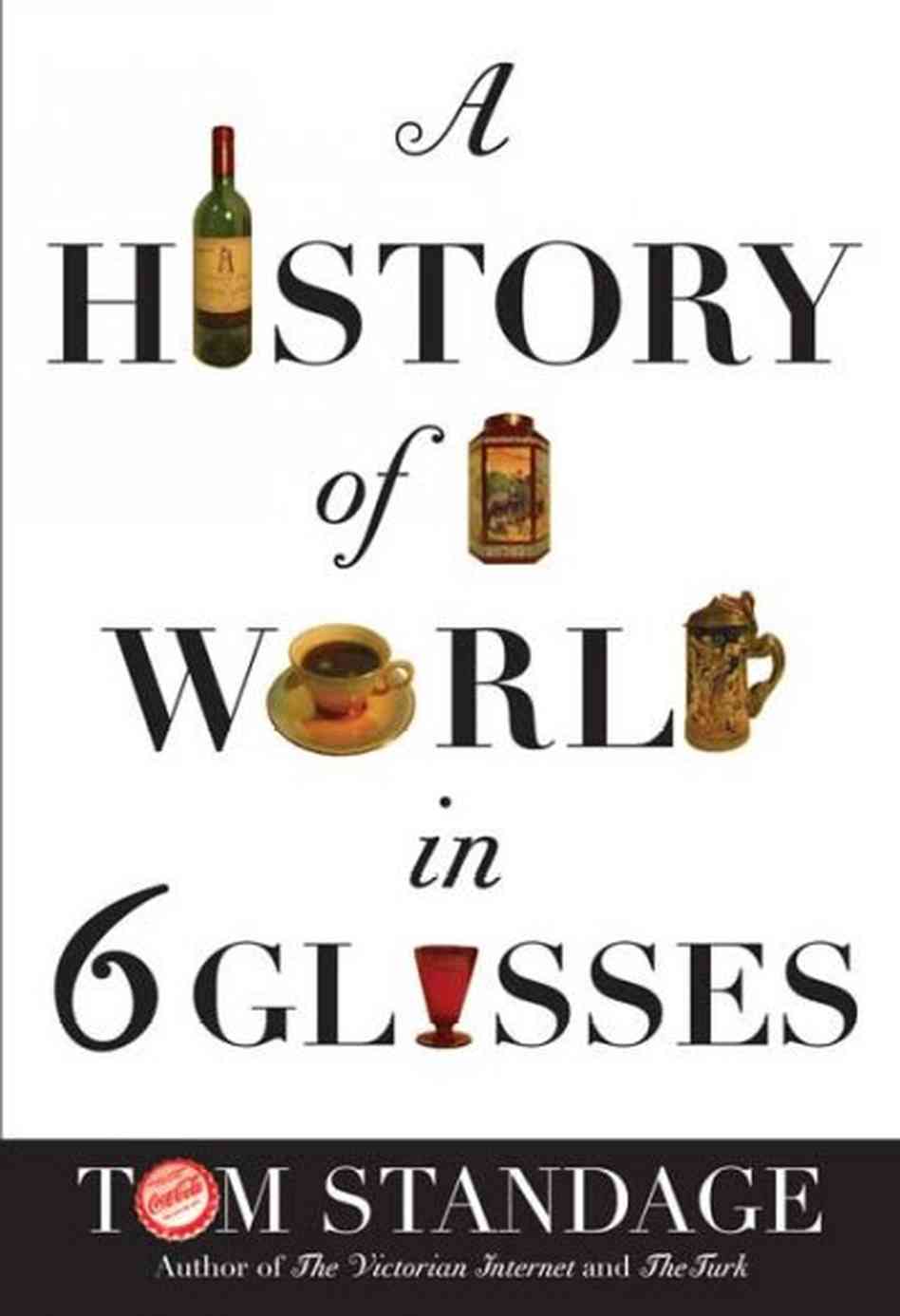 A History of the World in Six Glasses By Tom Standage Guided ReadingUS History VersionPDF available at: http://east.dpsk12.org/wp-content/uploads/2013/08/6-Glasses-Bookpdf.pdf A History of the World in Six Glasses provides essential evidence for United States History in three sections, Spirits, Tea and Coca-Cola. The following is a breakdown of each of the essential sections, removing non-relevant to the U.S. curriculum information. Included are questions for students to answer during readings for flipped classroom discussion, or in class guided reading activities. Pre-2017 Georgia Standards have been included with each question, and can easily be adapted to future standard updates. 	Spirits in the Colonial PeriodChapter 5: High Spirits, High Seas 									 p: 93-111Examine the connection between the process of distillation and the Age of Exploration. 2AWhat triggered the Age of Exploration? What allowed Europeans to explore these greater distances? 2AWhy had Europeans not used “mass slavery” since Roman times, prior to the Age of Exploration? 2BWhat arguments were fabricated as attempts to vindicate the enslavement of millions of people? 2BSlavery in the New World grew exponentially due to the production of which crop? 2BWhy did Europeans use African slaves as opposed to Native American labor? 2BHow many Africans were transported to the New World? How many others died before ever reaching the New World? 2BWhich items were traded between Europeans and Africans in exchange for slaves? 2A-BExplain the significance of alcohol, such as brandy, to the Atlantic slave trade. 2A-BUpon their arrival in Barbados, what did the English attempt to profit from and why? 1AExplain the derivation of the term “rum”. How did rum cement Triangular Trade? 2AExplain how rum was “the result of the convergence of materials, people and technologies from around the world.” 2A-BChapter 6: The Drinks That Built America									p: 112-129What was England’s original intent for the lands of the American colonies? 2AWhat resources did colonists expect to find in abundance in the colonies, from which they hoped to earn great wealth? 2AWhat did the Europeans NOT find in the colonial lands of America? 2AList several hardships faced by the earliest British colonial settlers. 1AIn 1620, which group came to the colonies? Where were they headed? Where did they actually end up? Who was their leader? 1BVirginian colonists eventually settled on what production as a source of income? 1ARum consumption was implemented as a custom for which social acts? Explain the importance of rum to the New England economy in the 1600s. 1BDescribe the connection between rum and the Atlantic Slave Trade. 1B-2BWhat was the driving force behind the creation of the Molasses Act? (Salutary Neglect)How did colonists respond to the passing of the Molasses Act? (Salutary Neglect)Explain how the colonists’ non-compliance in the Molasses Act was a sign of things to come in the American Revolution. (Salutary Neglect)Describe the global extent of the French and Indian War. 3AWhat was the purpose of the Sugar Act? 3A-BWhy did the colonists argue that they should not have to abide by the Sugar Act? 3BList other taxes/acts that angered the colonists. 3BDescribe the Boston Tea Party and subsequent Tea Parties. 3BWhen did the early American settlers switch from rum to whiskey? Why did they switch? 5EHow did Alexander’s plan to help pay off the national debt involve whiskey? 5EWhat was the argument against the Whiskey Tax? 5EHow did Washington address the Whiskey Rebellion? 5EHow did the Federal Government’s reaction to the Whiskey Rebellion create a “defining moment” for American history? 5ETea and the British EmpireChapter 10: Tea Power                                                                                                                                                          p: 198-220Define the Industrial Revolution based on the text. 7AHow long did it take for the United States to reach Britain’s level of industrialization? 7AWhy did the colonists smuggle tea into the colonies as opposed to purchasing it from their own British counterparts? 3BWhy did Britain impose the Tea Act of 1733? 3BWhat was the colonial reaction to the Tea Act? 3BDescribe the Boston Tea Party and subsequent tea parties. 3BExplain the Coercive Acts. 3BWhy did American’s switch from tea to coffee as their drink of choice? Coca-Cola and the Rise of AmericaChapter 11: From Soda to Cola                                                                                                                                            p: 223-249Describe the American System. 7AWhat was the first product of the American system? 7AWhat gave America a base for mass marketing and mass production? 16BWhat connected the United States after the Civil War in terms of economics? 11AExplain the competition between the United States and the Soviet Union during the Cold War. 20What led to the growth in “medical” products following the Civil War? 11AExplain how the Temperance movement impacted the growth of Coca-Cola. 7CWhat was the purpose of the Pure Food and Drug Act, and what was its impact on Coca-Cola? 13AWhat effect did Prohibition have on Coca-Cola? 15DWhat caused Coca-Cola to thrive during the Great Depression? 17Chapter 12: Globalization in a Bottle                                                                                                                                  p: 250-265What did Washington argue in his farewell address? 5EWhat caused the United States to become involved directly in WWII? 19BExplain how rationing worked during WWII and its impact on Coca-Cola. 19DHow did the United States respond to the Soviet blockade of West Berlin? 20ADescribe how Coca-Cola was seen as a negative symbol by countries in opposition to the United States. Include examples from WWII, the Cold War and Middle Eastern conflicts. 